T.C.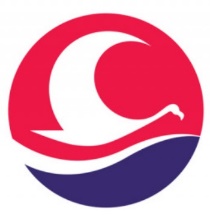 BURDUR MEHMET AKİF ERSOY ÜNİVERSİTESİSAĞLIK BİLİMLERİ ENSTİTÜSÜLisansüstü Tez Öneri FormuTEZİN KÜNYESİ……/…../20….B- TEZİN PLANITez Öğrencisinin BilgileriTez Öğrencisinin BilgileriTez Öğrencisinin BilgileriAdı Soyadı Enstitü Numarası Anabilim Dalı Programın Adı Danışmanın Adı Soyadı İletişim Bilgileri Tel:E-Mail: Tez Başlığı (Türkçe)Tez Başlığı (İngilizce) Tez aşamasında oluşacak tüm sorumlulukları kabul ediyorum.  Tez aşamasında oluşacak tüm sorumlulukları kabul ediyorum. Tezin türü Yüksek Lisans                                                 Doktora Yüksek Lisans                                                 Doktora Yüksek Lisans                                                 DoktoraTezin süresi (Ay)           Önerilen Başlama TarihiEtik Kurul Raporu Var ekte sunuldu                                  Başvurusu yapıldıEtik Kurul Raporu☐ Hayır, yok                                         ☐ Gerekli değilDiğer Kurum İzin Belgesi ☐ Gerekli                                                  ☐ Gerekli değilÖğrenci İmzaDanışman İmzaTEZİN AMACI: (En az 100 kelime)Anahtar Kelimeler: TEZİN KONUSU (Literatür özeti bu bölümde verilmelidir)TEZDE UYGULANACAK GEREÇ VE YÖNTEMKAYNAKLAR(MAKÜ SAGBİL-Tez Yazım Kılavuzuna uygun biçimde yazılmalıdır)